Сабақтың  тақырыбы:  Ұзындық  және  оның  бірліктері.  Километр. Мақсаты  1.Ұзындықтың  жаңа  бірлігі жайында түсінік  беру жіне   оның метр, дециметр,  сантиметрмен ара  қатынасын  тағайындау,: әр түрлі бірліктердің  қолданылуын өмірден  алынған мысалдарға  сүйеніп түсіндіру:екі амалмен шығарылатын есептерді пысықтай  түсу.2. Пәнге ынтасын, қызығушылығын арттыруға ықпал  ету, логикалық ойлау қабілеттерін дамыту. 3.  Математика  ғылымының қазақ өнерінде кеңінен қолданылғанына көздерін жеткізу.Қазақ халқы тұрмыс-тіршілігіне  математиканы  арқау етіп , оны жетік білгендігін мақтаныш етуге баулу, ұлттық намысына қозғау салу. Көрнекілігі:  Сандық, құрақ көрпе, «Қазақтың ұлттық  өлшемдері  Сабақтың  барысы:1. Ұйымдастыру кезеңі.   А)  Сабаққа дайындау./ Оқушыларды барлығы орындарынан тұрып айтады/ Күн жарығын  алақанға саламын,Жүрегіме басып ұстай қаламынІзгі әрі нәзік , жарық мейірімдіБолып  кетер сонда дереу  жан жағым. 2.Өткенді тиянақтау.Балалар, біз қазір қандай тарауды  оқып жатырмыз? Ендеше осы  уақыт  аралығында  не үйреніп не білдіңдер?Бірліктермен кім санап береді? Ондықтармен ( жүздіктермен )  кері санау. Кестеге  назар аударайық. Қандай сандарды көріп тұрсыңдар? 523,  235, 806, 710.Осы сандарды  разрядтық қосылғыштарға жіктеңдер? Әр санның жазылуындағы  әрбәр цифр нені білдіреді? Оңнан солға қарай  санағанда бірлікті қай орынға жазамыз? Онық қай орында тұрады? Жүздік ше? Әр санның жазылуында неше цифр пайдаланылған? Мына сандарды өсу ретімен орналастыр?100 200 300 400  500 600 700 800 900 1000М     а       т     е      м     а     т     и      к     а Қандай  сөз шықты?  Балалар, қазақ  халқы  бұрын  математика  ғылымын  білген бе? Халқымыз  математика  деген сөзді айтуды білмесе де, есепке жетік , өзінің тұрмыс- тіршілігіне  қажетті есептеуді орынды, дәл қолдана білген.   Яғни, ата- бабаларымыз өмір қажетіне пайдаланған бұйымдары, жиһаздары олардың математиканы  жақсы білгендігін айқындайды. Мысалы,  мына алдарыңдағы  тұрған не?  Ол не үшін қажет?   Осы  көрпені  құрауда математиканы қолданған ба? Яғни, қандай геометриялық фигураларды  көріп тұрсыңдар?Ал мынау  не?  Бұл қазақтың аса қымбат, қадірлі дүниесі. Сандықты істеде математиканы қолданған ба? Сандықты істеуде шеберліктің үлгісі бар. Күнделікті  тұрмыста қолдануға ыңғайлы. Сандықтан қандай өрнекті өрнекті көріп  тұрсыңдар?   Қазақтың күн көріс көзі – төрт түлік мал болған. Төрт түлік малдың жағдайына қарай көшіп , оты ,суы мол жерге ауысып қоныстанған. Баққан малының етін жеп, сүтін ішкен, терісі мен жүнінен киім тіккен.  Қазақ бұрын ұзындықты қалай өлшеген? Азық-түлікке қатысты: бір асым ет, бір уыс, бір шөкім, бір шымшым.
Саусақпен өлшенетін өлшемдер: елі, тұтам, сүйем, қарыс.
Қолмен өлшенетін өлшем бірліктері: білем, шынтақ, қолтық, құлаш, кере құлаш.
Ауырлық өлшемдері: мысқал (5г), қадақ (400г), пұт (16кг), қап (4пұт,64кг)Ал бүгінде ұзындықтың өлшем бірліктері қандай? Ұзындықты қалай өлшейміз? ( көз мөлшермен,  беттестіру арқылы, өлшеуіш құралдар арқылы.)  Сендерге бұған дейін таныс ұзындық  өлшемдері см, дм, м.Оқулықпен жұмыс.-Балалар, қандай ұлттық ойындарды білесіңдер?-Біз қазір «Бәйге » ойынын ойнаймыз. Бұл ойын қай кезде ойналады?№11-оқушы			2 – оқушы		3-оқушы100см=1 м                 10 см= 1 дм             10 дм  =     см200 см=–2м               20 см= 2 дм             5 дм = 50см5 м =500см                500 см= 5м               500 см=   50 дм Біз екі ауылдың  немесе екі қаланың арасының ұзындықтарын  табу үшін бұған дейінгі таныс өлшем бірліктерінің ең үлкені метр тиімді ме? Демек, ұзындықты өлшеудің  метрден үлкен бірлігі қажет. Ондай өлшем бірлік бар.  Ол- километр. Ал, ертеде адамның айқайлаған даусы естілген қашықты «шақырым» деп белгіленген.                                   1 шақырым- 1 км. Қазақ халқы  қашықты көштің өлшемімен де анықтаған.( Қозы көш жер, өгіз көш жер,  түйе көш жер )№2  Сурет бойынша сұрақтарға жауап беру.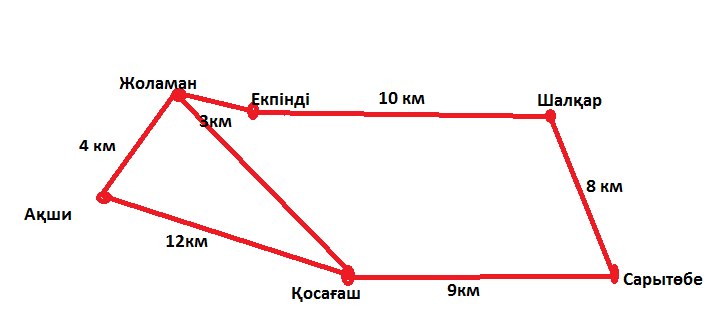 Тақтаға шығып өрнегін жазу.Сурет бойынша өзін сұрақтар ойластыр.Логикалық тапсырма:   «Жылқы атасы  - Қамбар ата» Бірде ауылда ат жарысы болады.    Аттың көркі жал емес пе?   Адам көркі мал емес пе? –дей келіп атасы немересінеАнау үш пар атты көрдің бе?- деді.Үш пар ат сегіз шақырым шапса , бір ат неше шақырым шабады?-деді.Немересі қалай жауап берді деп ойлайсыңдар ( ол да 8 шақырым шабады) № 3 тапсырма Есепті оқу талдауБалалар турист деген кім?-Туристер бірінші күні неше километр жүрді?-Туристер екінші күні неше километр жүрді?  Белгілі ме?  Не белгілі?- Үшінші күні неше километр жүрген?-Есеп неше  амалмен  шығарылады?-Неліктен ?1-ші күні – 24км2 күні -? 15км артық      3-ші -?24+ (24+15)= 63кмЖауабы: 3-ші күні туристер 63км жүрді- Бірінші  амалмен нені біліп алдық?- Екінші амалмен ше?Сергіту сәті№5 тапсырма-Біз қазір «Қыз қуу » ойынын ойнаймыз. Бұл ойын қай кезде ойналады?Топтық жұмыс «Көкпар» ойыны№6 тапсырма270-(30+70)=170(270+30)-70=230  (270+30)+70=370(270-30)+70=310  Қорытынды: Балалар, бүгінгі сабақта не оқып, не үйрендік? Мұнда берілген тапсырмаларды дұрыс орындасаңдар , осы тапсырманың артынан аңыз оқи аласыңдар.толықтыр                      салыстыр                                   бос орынды жаз Жетеліге                           жеті                                           өсиет«Жетеліге жеті  өсиет» аңызында  Ұлықпан хакім  мың  жасаған екен.  Ерекше  таланты, мол білімі  және зеректігі арқасында даңқы  шартарапқа  жайылған. Қандай қиын дауды болмасын оңай шешіп, қандай кеселді болмасын емдеп, жазып отырған. Күндердің күнінде  Ұлықпан өз шәкірттеріне  жеті өсиет  айтыпты:Ерте  тұру. Орта  тазалығын  сақтау. Дене шынықтыру. Үнемі денені таза ұстау, ыңғайлы киіну. Үнемі сергек жүру.Артық тамақ ішпеу.Көп ұйықтап жалқау болмау.Осындай ғұлама  өсиетті  жадымызда  сақтап  жүрейік. Үйге тапсырма:№4 есеп  Бағалау.Мақпал негізгі мектебіАшық сабақТақырыбы: Ұзындық өлшем бірліктері. Километр2 сыныпӘдістемелік бірлестік  апталығындаӨткізген: Бастауыш сынып  мұғалімі Маймакова Қ.Р.